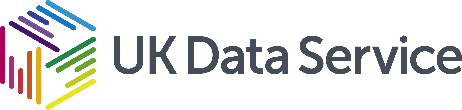 Grant Number: ES/L015633/1; ES/N019024/1 Sponsor: Economic and Social Research Council (UK), German Research Foundation (DFG) (Germany), National Natural Science Foundation (China)Project title: "Bright Futures": A Comparative Study of Internal and International Mobility of Chinese Higher Education Students ('Euro-China UPC'); and related project: Asian Educational Mobilities: A Comparative Study of International Migration of Japanese and Chinese Higher Education StudentsThe following files have been archived:Publications: (based on this data, if any)Yasemin Nuhoglu Soysal and Hector Cebolla Boado. Observing the Unobservable: Selectivity Among Chinese Higher Education Students in China and Europe. Frontiers, 2020 https://doi.org/10.3389/fsoc.2020.00009File nameFile description (Short description of content, sample size, format, any linking between different types of data, i.e. survey and interviews/focus groups)UKDECNJPv16_PUF.dtaStata dataset containing cases from the UK, Germany, China and Japan.Previous dataset UK_final_v02.dta (deposit 853568) only contained UK data.UKDECNJPv16_UID.dtaStata dataset containing cases from the UK, Germany, China and Japan; includes university identifier.Previous dataset UK_final_v01.dta (deposit 853568) only contained UK data.BF_Codebook_final.pdfCodebook for dataset UKDECNJPv16_PUF.dta.Codebook in previous deposit (853568) covered only UK data.BF_Technical_report.pdfTechnical report and user manual.BF_questionnaires.zipContains all questionnaires used in the UK, Germany, China and Japan in the original language (Chinese/German/Japanese/English) and where applicable English translation.Previous deposit (853568) only contained UK questionnaires. BF_Questionnaire_reference_table.xlsxTable linking questions from questionnaires to variable names in data, giving an overview for which sample groups a variable is available.